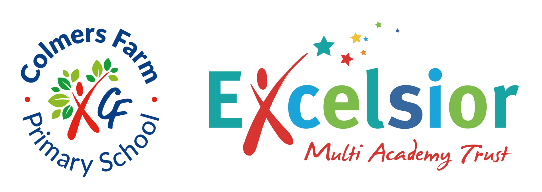 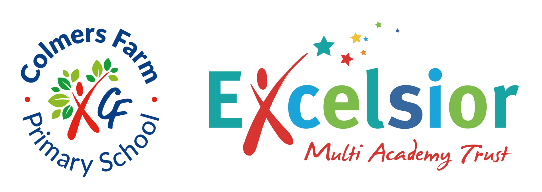 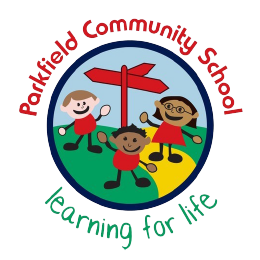 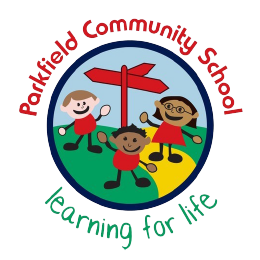 How do we safeguard you at Parkfield?We know what our roles and responsibilities are to keep you safe.We take all concerns seriously and report them properly. We talk to other people about any concerns to try to find the best way to help you and your family. We check out anything that might be dangerous to you in school, or during activities out of school and make a plan to make these less dangerous. We have assemblies, lessons and awareness weeks where we learn about safeguarding such as privacy, safe touch, e-safety and anti-bullying. We treat everyone fairly with dignity and respect. What do you need to understand about safeguarding?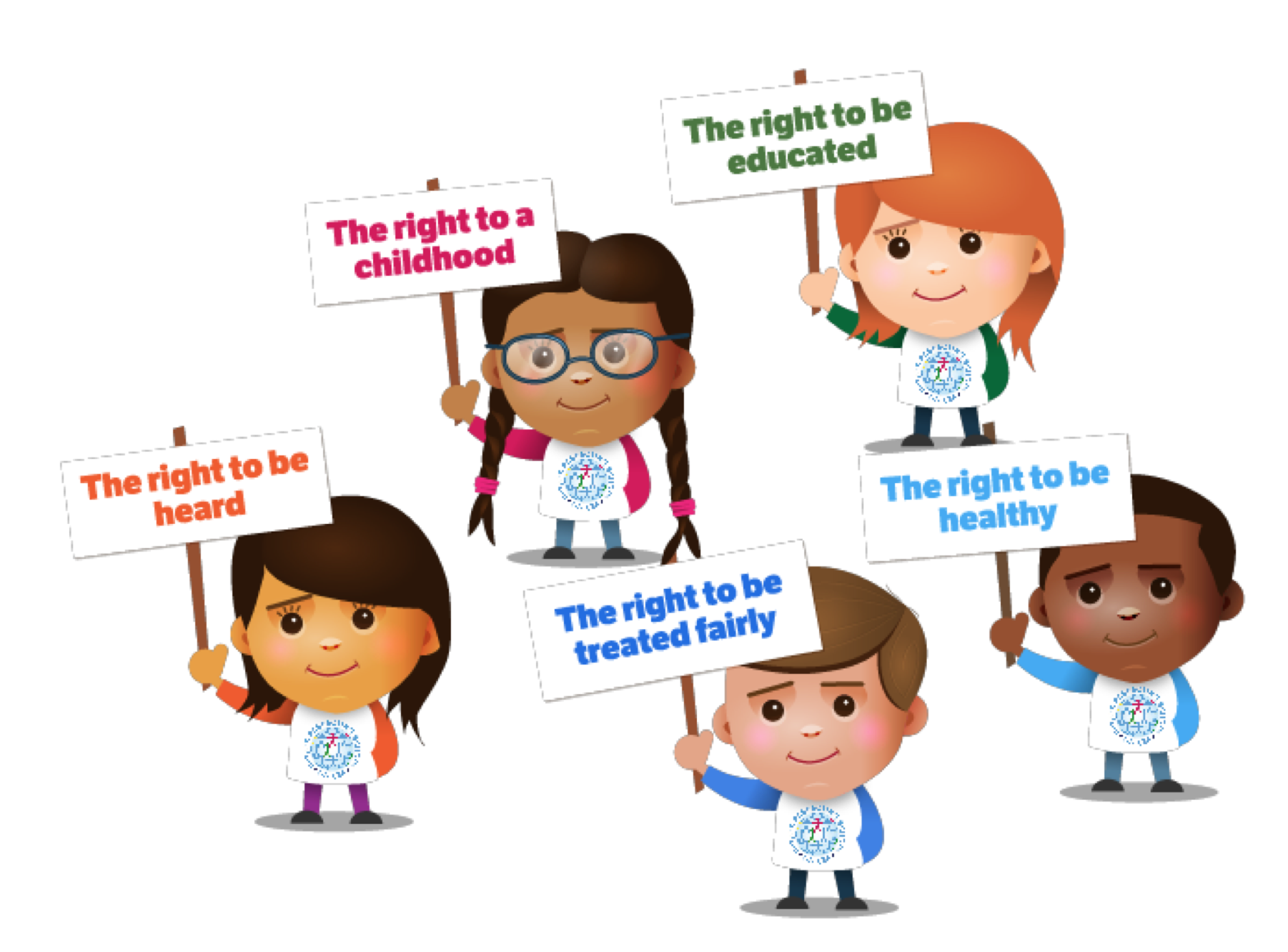 All adults will listen to what you have to say. Adults may ask you questions. If they are worried about your safety, they might ask someone else to talk to you. Adults will never stop you from freely talking about significant events. Adults will write down what you say to make sure that we do not miss any information. Adults will not promise to keep secrets. They will explain that they have a responsibility to report what has been said to someone else if they are worried about your safety or the safety of somebody else. All adults will immediately tell the Safeguarding Team if they are worried about your safety or the safety of somebody else. What should you do if you need to speak to somebody?Speak to an adult at school if you are worried about something, it could be your teacher, a teaching assistant or a dinnertime supervisor.Childline is a free to call and confidential service where you can talk about anything that is worrying you. 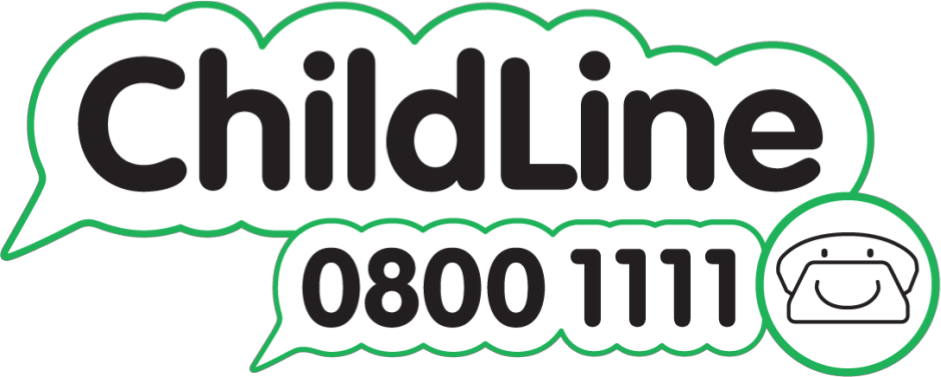 Our Safeguarding TeamOur Safeguarding TeamOur Safeguarding TeamOur Safeguarding TeamOur Safeguarding TeamMrs Susarla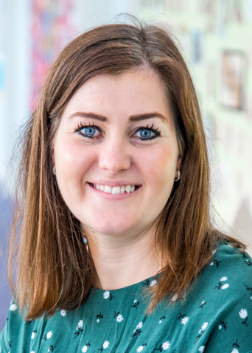 Lead DSL &  AHT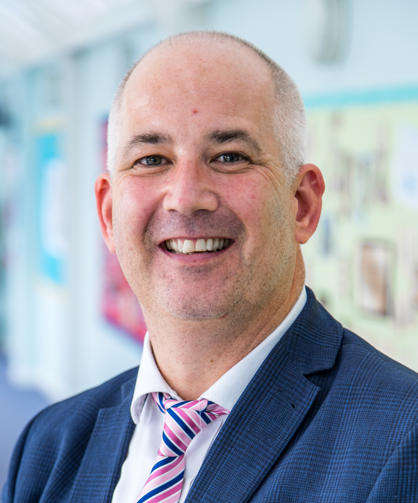 Mr WrightDeputy DSL & Head TeacherMrs Brzeski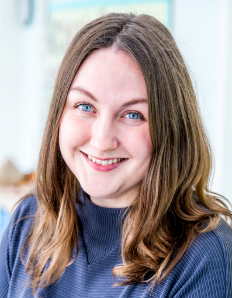 Deputy DSL &  Deputy Head 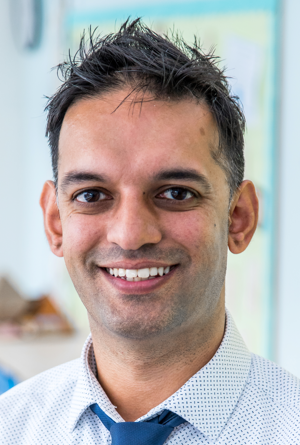 Mr ArshadDeputy DSL & SENDCOMrs Gordon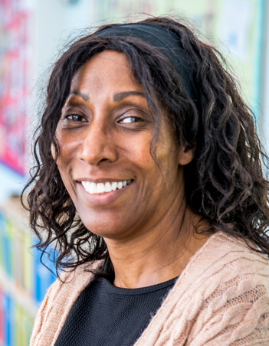 Deputy DSL & AHT Mr Lewis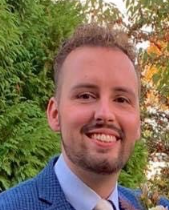 Deputy DSL &  AHTMrs Vaughan DSO & Office Manager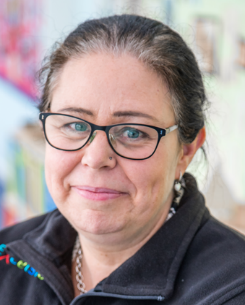 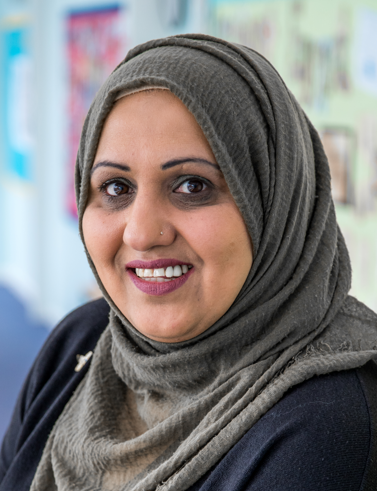 Mrs AliDSO & Learning Mentor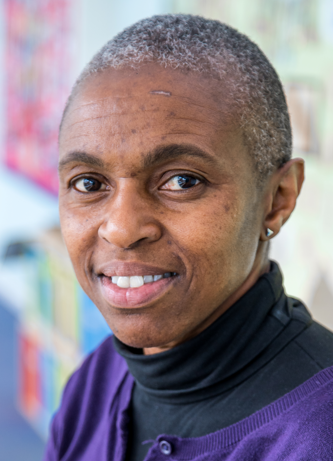 Miss SmithDSO & Learning MentorMrs Kamran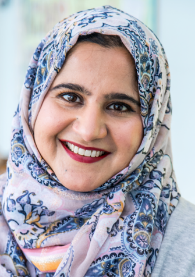 DSO & Attendance Officer 